Prognoza oddziaływania na środowisko Programu Ochrony Środowiska 
dla Gminy Załuski na lata 2018-2021  
z perspektywą do 2025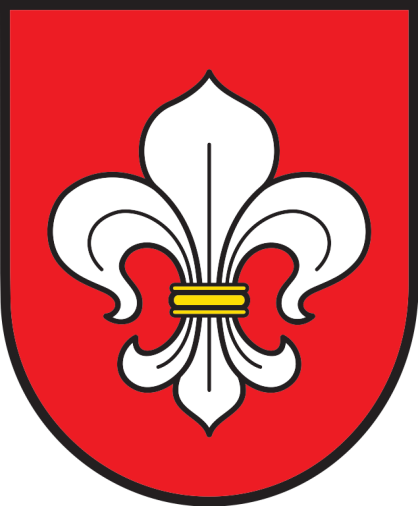 Autorzy opracowania:Krzysztof PietrzakJulita Dworak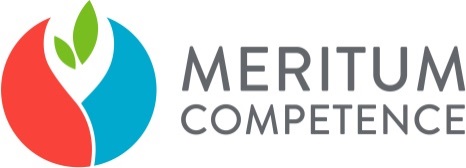 Meritum Competenceul. Syta 135, 02-987 Warszawaszkolenia@meritumnet.pl, azbest@meritumnet.pl, audyt@meritumnet.plwww.szkolenia.meritumnet.plZałuski, 2018WstępPrzedmiotem niniejszej prognozy oddziaływania na środowisko (dalej: Prognozy) jest Program Ochrony Środowiska dla Gminy Załuski na lata 2018-2021 z perspektywą do 2025. (dalej: Program). Konieczność opracowania Prognozy wynika z faktu, że w Programie przewidziano do realizacji przedsięwzięcia, które zgodnie z rozporządzeniem Rady Ministrów z dnia 9 listopada 2010 r. w sprawie przedsięwzięć mogących znacząco oddziaływać na środowisko (Dz. U. z 2016 r., poz. 71) zaliczane do przedsięwzięć mogących potencjalnie znacząco oddziaływać na środowisko. W związku z powyższym, zgodnie z art. 46 pkt 2 ustawy z dnia 3 października z 2008 r. o udostępnianiu informacji o środowisku i jego ochronie, udziale społeczeństwa w ochronie środowiska oraz o ocenach oddziaływania na środowisko (Dz. U. z 2017 r. poz. 1405 z późn. zm.), stwierdzono konieczność opracowania niniejszej Prognozy.Streszczenie w języku niespecjalistycznymPodstawą prawną wykonania Prognozy jest art. 51 ust. 1 ustawy z dnia 3 października z 2008 r. o udostępnianiu informacji o środowisku i jego ochronie, udziale społeczeństwa w ochronie środowiska oraz o ocenach oddziaływania na środowisko (Dz. U. z 2017 r. poz. 1405 z późn. zm.).Zakres Prognozy wynika z art. 51 ust. 2 ww. ustawy i został uzgodniony z Regionalnym Dyrektorem Ochrony Środowiska w Warszawie oraz Państwowym Wojewódzkim Inspektorem Sanitarnym w Warszawie. Przedmiotem opracowania niniejszej Prognozy jest Program Ochrony Środowiska dla Gminy Załuski na lata 2018-2021 z perspektywą do 2025. Ww. dokument jest dokumentem strategicznym, w którym wyznaczono cele (m.in. poprawa jakości wód powierzchniowych i podziemnych oraz ograniczenie emisji zanieczyszczeń do atmosfery), wynikające m.in. z poniższych dokumentów: Strategia „Europa 2020”, Strategia Unii Europejskiej w zakresie przystosowania się do zmian klimatu, Dyrektywa 2008/50/WE Parlamentu Europejskiego i Rady z 21 maja 2008 r. w sprawie jakości powietrza i czystszego powietrza dla Europy (CAFE – Clean Air For Europe), VII Program Środowiskowy, Średniookresowa Strategia Rozwoju Kraju – Strategia Rozwoju Kraju 2020,Strategia Bezpieczeństwo Energetyczne i Środowisko, perspektywa do 2020 r., Polityka Energetyczna Polski do 2030 r., Strategia Rozwoju Transportu do 2020 roku, Strategia rozwoju województwa mazowieckiego do 2030 roku, Program Ochrony Środowiska województwa mazowieckiego do 2022 r., Program ochrony powietrza dla strefy mazowieckiej, w których został przekroczony poziom docelowy benzo(a)pirenu w powietrzu.Gmina Załuski jest gminą wiejską, o powierzchni 108 km2 położoną w południowo-wschodniej części powiatu płońskiego. Gmina zamieszkiwana jest przez 5710 osoby (GUS, 2016). Według prowadzonego przez Wojewódzki Inspektorat Ochrony Środowiska (WIOŚ) w Warszawie monitoringu jakości powietrza, na terenie strefy mazowieckiej obejmującej swoim zasięgiem gminę Załuski, zostały przekroczone dopuszczalne wartości jakości powietrza w przypadku: bezno(a)pirenu, pyłu PM2,5, pyłu PM10 oraz ozonu. Szczególnie duże nasilenie przekroczeń obserwowane jest w sezonie grzewczym.Na terenie gminy Załuski głównym źródłem hałasu jest droga krajowa nr 7 przebiegająca przez centralną część gminy. Hałas emitowany przez zakłady produkcyjne i usługowe ma charakter lokalny. Ponadto źródło hałasu mogą stanowić pracujące okresowo maszyny rolnicze. Z wyników przeprowadzonych przez GDDKiA wynika, że najwięcej mieszkańców gminy narażona jest na hałas w przedziale 55-60 dB. Na terenie gminy źródłami promieniowania elektromagnetycznego są m.in. stacje bazowe telefonii komórkowej i linie energetyczne. Z przeprowadzonych przez WIOŚ pomiarów poziomów pola elektromagnetycznego wynika, że na terenie województwa mazowieckiego nie zostały przekroczone dopuszczalne normy PEM.Teren gminy Załuski pokryty jest siecią rzek, strumieni i rowów melioracyjnych. Największym ciekiem gminy jest rzeka Naruszewka stanowiąca dopływ rzeki Wkry. W latach 2010-2015 monitoring JCW nie był prowadzony. Wody podziemne gminy stanowią JCWPd 48 oraz JCWPd 49, których stan ilościowy i chemiczny określono jako dobry. Źródłem zanieczysczenia wód powierzchniowych i podziemnych w gminie są czynniki antropogeniczne pochodzace z sektora gospodarczo-bytowego.Dzięki istniejącej na terenie gminy sieci wodociągowej niemal 100 % mieszkańców ma dostęp do wody dobrej jakości. Gmina Załuski nie jest skanalizowana. Zasoby geologiczne w gminie Załuski obejmują 8 udokumentowanych złóż kopalin – piasków i żwirów o różnym stanie zagospodarowania złoża. Gleby na terenie gminy zaliczane są do gleb o dobrej przydatności do produkcji rolniczej. Znaczna część gminy stanowią gleby IV klasy bonitacyjnej wykształcone na piaskach i glinach. System gospodarki odpadami na terenie gminy Załuski stale się rozwija i podlega ciągłemu ulepszeniu. W 2016 roku selektywną zbiórkę odpadów zadeklarowało 23 % mieszkańców, co doprowadziło do osiągnięcia przez gminę wymogów dotyczących poziomu recyklingu i przygotowania do ponownego użycia frakcji odpadów: papieru, metali, tworzyw sztucznych i szkła, poziomu recyklingu, przygotowania do ponownego użycia i odzysku innymi metodami niż niebezpieczne odpadów budowlanych i rozbiórkowych. Z terenu gminy systematycznie usuwane są wyroby zawierające azbest.Lesistość gminy Załuski wynosi zaledwie 8,3%. Gatunkiem dominującym w drzewostanie jest sosna modrzew oraz dąb. W obrębie gminy znajdują się 2 obszary chronionego krajobrazu (Naruszewski oraz Krysko-Joniecki). Ponadto na terenie gminy znajduja się 3 użytki ekologiczne oraz 7 pomników przyrody. W gminie Załuski ryzyko wystąpienia poważnych awarii związane jest z transportem drogowy substancji niebezpiecznych (paliw płynnych), wycieków substancji ropopochodnych oraz wyciekiem azotu z zakładów mięsnych zlokalizowanych na terenie gminy. Głównymi elementami środowiska, na który wpływ ma realizacja Programu Ochrony Środowiska dla gminy Załuski na lata 2018-2021 z perspektywą do 2025, są jakość powietrza atmosferycznego oraz wód podziemnych i powierzchniowych.W ramach realizacji wyznaczonych w dokumencie celów zaplanowano szereg zadań z perspektywą do 2025 mających na celu.: Poprawę jakości powietrza;Poprawę jakości wód powierzchniowych i podziemnych;Ograniczenie negatywnego oddziaływania wyrobów azbestowych na zdrowie mieszkańców;Utrzymanie terenów zieleni miejskiej;Zwiększanie świadomości mieszkańców w zakresie ochrony środowiska.Przeprowadzona w Prognozie analiza zadań ujętych w Programie pod kątem możliwości ich oddziaływania na środowisko oraz obszary Natura 2000 wykazała, iż oddziaływania negatywne mogą wystąpić jedynie na etapie realizacji zadań (co będzie następstwem m.in. użycia sprzętu budowlanego, transportu materiałów budowlanych i wykonywania prac ziemnych) oraz będą mieć charakter lokalny, krótkotrwały i odwracalny. Nie przewiduje się wystąpienia oddziaływań skumulowanych oraz oddziaływań o zasięgu transgranicznym. Ocena skutków realizacji Programu Ochrony Środowiska będzie prowadzona w oparciu o zmiany wartości wskaźników, takich jak m.in.: długość wybudowanych/remontowanych dróg, liczba zmodernizowanych kotłowni, długość wybudowanej sieci wodociągowej, masa usuniętych wyrobów azbestowych.Podstawa prawna opracowaniaPodstawą prawną wykonania Prognozy jest art. 51 ust. 1 ustawy z dnia 3 października z 2008 r. o udostępnianiu informacji o środowisku i jego ochronie, udziale społeczeństwa w ochronie środowiska oraz o ocenach oddziaływania na środowisko (Dz. U. z 2017 r. poz. 1405 z późn. zm.).Zakres opracowaniaZakres Prognozy wynika z art. 51 ust. 2 ustawy o udostępnianiu informacji o środowisku jego ochronie, udziale społeczeństwa w ochronie środowiska oraz ocenach oddziaływania na środowisko i został uzgodniony z Regionalnym Dyrektorem Ochrony Środowiska w Warszawie (pismo z dnia 9 grudnia 2017 r., znak:WOOŚ-III.411.430.2017.JD) oraz Państwowym Wojewódzkim Inspektorem Sanitarnym w Warszawie (pismo z dnia 20 listopada 2017 r., znak: ZS.9022.1834.2017PA).Zawartość i główne cele Programu oraz jego powiązania z innymi dokumentami.Celami realizacji programu ochrony środowiska jest poprawa stanu i ochrona środowiska, w szczególności:Poprawa jakości powietrza;Poprawa jakości wód powierzchniowych i podziemnych;Ograniczenie negatywnego oddziaływania wyrobów azbestowych na zdrowie mieszkańców;Utrzymanie terenów zieleni miejskiej;Zwiększanie świadomości mieszkańców w zakresie ochrony środowiska.przy jednoczesnym zapewnieniu rozwoju społeczno-gospodarczego. Niniejszy dokument spójny jest z celami oraz kierunkami interwencji ujętych m. in. w następujących dokumentach strategicznych:Dokumenty strategiczne na poziomie europejskim:Strategia „Europa 2020” –ograniczenie emisji gazów cieplarnianych o 20 %, zwiększenie udziału energii ze źródeł odnawialnych o 20 % (dla Polski 15 %), zwiększenie efektywności energetycznej o 20 %.Strategia Unii Europejskiej w zakresie przystosowania się do zmian klimatu, rozwój infrastruktury odpornej na zmiany klimatuDyrektywa 2008/50/WE Parlamentu Europejskiego i Rady z 21 maja 2008 r. w sprawie jakości powietrza i czystszego powietrza dla Europy (CAFE – Clean Air For Europe).–poprawa jakości powietrza poprzez ograniczenie emisji zanieczyszczeń.Europejska Konwencja Krajobrazowej sporządzonej we Florencji dnia 20 października 2000 r.  (Dz.U. z 2006 r. nr 14 poz. 98,)– ochrona krajobrazu poprze odpowiednie, zarządzanie oraz planowanie przestrzenne. VII Program Środowiskowy.	powstrzymanie zmian klimatu,– ochrona przyrody i bioróżnorodności, zapewnienie jakości środowiska odpowiedniej dla zdrowia ludzi.Dokumenty strategiczne na poziomie krajowym:Długookresowa Strategia Rozwoju Kraju, Polska 2030, 	rozwój gospodarki.Średniookresowa Strategia Rozwoju Kraju – Strategia Rozwoju Kraju 2020– efektywne wykorzystanie paliw i energii przez poszczególne sektory gospodarki, zwiększenie wykorzystania urządzeń i technologii energooszczędnych oraz opartych na odnawialnych źródłach energii.Koncepcja Przestrzennego Zagospodarowania Kraju 2030–poprawa infrastruktury transportowej.Strategia Bezpieczeństwo Energetyczne i Środowisko, perspektywa do 2020 r.–zrównoważone gospodarowanie zasobami, poprawa jakości powietrza poprzez ograniczenie emisji, poprawa efektywności energetycznej.Polityka Energetyczna Polski do 2030 r.– poprawa efektywności energetycznej. Strategiczny plan adaptacji dla sektorów i obszarów wrażliwych na zmiany klimatu, do roku 2020 z perspektywą do roku 2030 –dążenie do zrównoważonego rozwoju, efektywne funkcjonowanie gospodarki; poprawa jakości środowiska oraz warunków życia mieszkańców.Strategia Rozwoju Transportu do 2020 roku–poprawa infrastruktury transportowej.Dokumenty strategiczne na poziomie regionalnym i lokalnym: Strategia rozwoju Województwa Mazowieckiego do 2030 roku– rozwój obszarów wiejskich, rozwój infrastruktury transportowej, zwiększenie pewności dostaw wody oraz poprawy jej jakości.Program Ochrony Środowiska Województwa Mazowieckiego do 2022 r.  –spełnienie wymagań prawnych w zakresie jakości powietrza oraz standardów emisyjnych z instalacji, wymaganych przepisami prawa, prowadzenie racjonalnej gospodarki wodno- ściekowej.Program ochrony powietrza dla stref województwa mazowieckiego, w których został przekroczony poziom docelowy benzo(a)pirenu w powietrzu – ograniczenie poziomu zanieczyszczeń co najmniej do poziomów dopuszczalnych i odcelowych, szczególnie w kwestii PM10 i B(a)P, przywrócenie naruszonych standardów powietrza.Metody zastosowane przy sporządzaniu PrognozyProcedura tworzenia strategicznej oceny oddziaływania na środowisko była sporządzana równolegle do realizacji dokumentu podstawowego - Programu Ochrony Środowiska. Prognozę wykonano w oparciu o przepisy ustawy z dnia 3 października 2008 roku o udostępnianiu informacji o środowisku i jego ochronie, udziale społeczeństwa w ochronie środowiska oraz o ocenach oddziaływania na środowisko.Dokonano w niej analizy oddziaływań na środowisko przewidzianych do realizacji w programie ochrony środowiska zadań w oparciu o dane literaturowe oraz ustalenia własne, które zestawiono z lokalnymi uwarunkowaniami środowiskowymi. Wyniki analizy, w podziale na poszczególne komponenty środowiska, zostały zestawione w tabeli, zawierającej informacje (wraz z uzasadnieniem) o przewidywanym sposobie oddziaływania planowanych przedsięwzięć na środowisko.Propozycje dotyczące przewidywanych metod analizy skutków realizacji postanowień projektowanego dokumentu oraz częstotliwości jej przeprowadzaniaAby realizacja zadań zawartych w Programie przebiegała zgodnie z założonym harmonogramem, niezbędne jest prowadzenie monitoringu oraz ewaluacji ich wykonania.Celem monitoringu jest ocena realizacji wskazanych w Programie zadań, w tym:określenie stopnia realizacji przyjętych celów,ocenę rozbieżności pomiędzy przyjętymi celami i działaniami, a ich wykonaniem,analizę przyczyn rozbieżności.Monitoring skutków realizacji zadań będzie prowadzony w oparciu o wskaźniki obrazujące zmianę stanu środowiska na terenie gminy (tabela nr 13 w Programie) oraz dane dotyczące stanu realizacji zadań ujętych w Programie. Jeżeli w wyniku analizy okaże się, że istnieją rozbieżności pomiędzy stopniem realizacji Programu, a jego założeniami, zostaną podjęte czynności mające na celu wyjaśnienie przyczyn rozbieżności oraz określenie działań korygujących.Wójt Gminy Załuski będzie, zgodnie z art. 18 ust 2 i 3 ustawy z dnia 27 kwietnia 2001r. Prawo ochrony środowiska, będzie sporządzał co 2 lata raporty z wykonania POŚ, które zostaną przedstawione Radzie Gminy Załuski, a następnie przekazane Zarządowi Powiatu Płońskiego.Informacja o przewidywanym oddziaływaniu transgranicznymProgram nie przewiduje realizacji zadań, które miałyby oddziaływanie transgraniczne.Stan środowiska obszaru objętego ProgramemOchrona klimatu i jakości powietrzaGmina Załuski według regionalizacji klimatycznej Polski położona jest dzielnicy agroklimatycznej Krainy Wielkich Dolin. Średnia roczna temperatura powietrza wynosi 7,3oC. Średnia temperatura najcieplejszego miesiąca wynosi 17,3 oC, a najzimniejszego -3,7 oC.Obszar klimatyczny gminy Załuski charakteryzuje się najmniejszym w Polsce średnim opadem rocznym, około 500 mm, co ma istotny wpływ na zasoby wodne w glebie, wilgotność powietrza i wymywanie zanieczyszczeń. Okres wegetacyjny jest stosunkowo długi wynosi średnio 210 dni. W gminie dominują wiatry zachodnie i południowo-zachodnie, których zmienność obserwowana jest w zależności od pory roku. Średnia prędkość wiatru wynosi 3,9-6,4 m/s. Pokrywa śnieżna utrzymuje się średnio 50-60 dni w roku.Zgodnie z art. 89 ustawy Prawo ochrony środowiska (Dz.U. 2017 poz. 519 z późn. zm.) wojewódzki inspektor ochrony środowiska co roku dokonuje oceny poziomów substancji w powietrzu w poszczególnych strefach za rok poprzedni, a następnie dokonuje klasyfikacji stref, dla każdej substancji odrębnie.W województwie mazowieckim klasyfikację wykonano w 4 strefach: aglomeracji warszawskiej, mieście Płock, mieście Radom, strefie mazowieckiej.Rysunek 1 Podział województwa mazowieckiego na strefy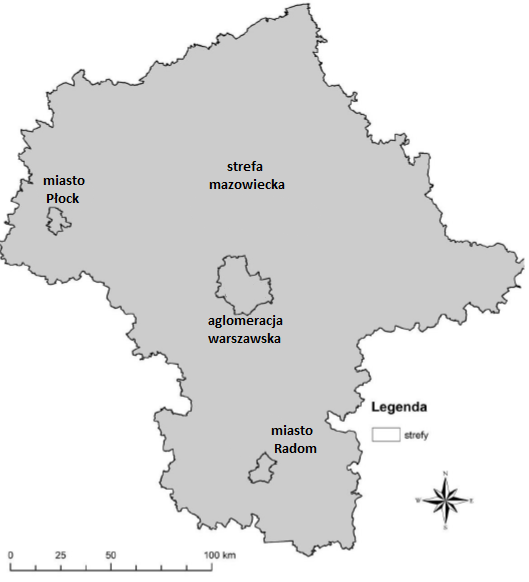 Źródło: WIOŚ WarszawaOcenę przeprowadzono oddzielnie dla każdego zanieczyszczenia z uwzględnieniem dwóch grup kryteriów: 1. Ze względu na ochronę zdrowia ludzi, dla substancji: benzen, dwutlenek siarki, dwutlenek azotu, ozon troposferyczny, tlenek węgla, pył PM10, pył PM2.5 oraz kadm, nikiel, ołów, arsen i benzo(a)piren w pyle zawieszonym PM10. 2. Ze względu na ochronę roślin dla substancji: dwutlenek siarki, tlenki azotu, ozon troposferyczny.Oznaczenie klas przyjęto wg. instrukcji GIOŚ i kodowania stosowanego w raportowaniu wyników do Europejskiej Agencji Środowiska:A - jeżeli stężenia zanieczyszczenia na terenie strefy nie przekraczają odpowiednio poziomów dopuszczalnych lub poziomów docelowych A1 – oznaczenie strefy pod kątem pyłu zawieszonego PM2.5, w przypadku osiągnięcia poziomu określonego dla fazy II tj. 20 µg/m3 C – jeżeli stężenia zanieczyszczeń na terenie strefy przekraczają poziomy dopuszczalne lub poziomy docelowe.D1 – jeżeli stężenie zanieczyszczenia ozonem troposferycznym na terenie strefy nie przekracza poziomu celu długoterminowego. D2 – jeżeli stężenia zanieczyszczenia ozonem troposferycznym na terenie strefy przekracza poziom celu długoterminowego.Tabela 1. Klasyfikacja strefy z uwzględnieniem kryteriów określanych w celu ochrony zdrowia Źródło: Roczna ocena jakości powietrza w województwie mazowieckim w 2016 rokuZ danych zestawionych w powyższej tabeli wynika, iż poziomy stężeń pyłu PM10, PM2,5 oraz benzo(a)piranu kształtowały się powyżej poziomu dopuszczalnego, co zadecydowało o klasyfikacji wynikowej C dla tych zanieczyszczeń. Ozon zaklasyfikowany został do klasy D1.Tabela 2. Klasyfikacja strefy z uwzględnieniem kryteriów określonych w celu ochrony roślin Źródło: Roczna ocena jakości powietrza w województwie mazowieckim w 2016 roku1) wg poziomu dopuszczalnego faza I, 2) wg poziomu dopuszczalnego faza II, 3) wg poziomu docelowego, 4) wg poziomu celu długoterminowego.Tabela 3. Wyniki modelowania matematycznego imisji dla gminy Załuski dla wybranych zanieczyszczeńŹródło: Roczna ocena jakości powietrza w województwie mazowieckim w 2016 rokJednym z największych źródeł zanieczyszczenia powietrza na terenie gminy Załuski jest emisja powierzchniowa (tzw. „niska emisja”), czyli emisja pochodząca ze źródeł o wysokości nieprzekraczającej kilkunastu metrów wysokości. Elementem składowym „niskiej emisji” są zanieczyszczenia emitowane podczas ogrzewania budynków mieszkalnych. Do źródeł niskiej emisji należy zaliczyć przede wszystkim indywidualne posesje, w których głównym źródłem energii jest węgiel. Zanieczyszczenia powietrza atmosferycznego spowodowane jest także ruchem drogowym na poszczególnych trasach komunikacyjnych. Wielkość emisji ze źródeł komunikacyjnych zależna jest od ilości i rodzaju samochodów oraz rodzaju stosowanego paliwa jak również od procesów związanych ze zużyciem opon, hamulców a także ścierania nawierzchni dróg.  Ponadto zanieczyszczenia na terenie gminy emitowane są do atmosfery w wyniku działalności rolniczej i gospodarczej.Zagrożenia hałasem Hałas pochodzenia antropogenicznego, dzieli się w zależności od sposobu powstawania, na hałas komunikacyjny i przemysłowy. Hałas przemysłowy jest to hałas powstający przez źródła zlokalizowane wewnątrz i na zewnątrz obiektów budowlanych różnego typu. Bywa on najczęstszą przyczyną skarg ludności. Wynika to między innymi z faktu, że hałas tego typu mają najczęściej charakter ciągły, często o bardzo dokuczliwym brzmieniu. Największymi źródłami są zakłady przemysłowe, wytwórcze i rzemieślnicze. Hałas komunikacyjny pochodzi od środków transportu lotniczego, kolejowego i drogowego. Szczególnie narażone na hałas komunikacyjny są tereny znajdujące się w pobliżu większych tras komunikacyjnych – drogi krajowej nr 7 oraz droga wojewódzkiej 571. Wynika to z dużej dynamiki wzrostu ilości środków transportu, zwłaszcza pojazdów samochodowych notowanego w ostatnich latach oraz wzmożonego ruchu tranzytowego (towarowego i osobowego) w komunikacji międzynarodowej. W gminie Załuski największe potencjalne zagrożenie hałasem występuje wzdłuż drogi krajowej nr 7 oraz drogi wojewódzkiej nr 571, obsługujących ruch ponadregionalny i regionalny.Monitoring hałasu komunikacyjnego na terenie powiatu płońskiego prowadzony był w 2010 roku przez Generalną Dyrekcję Dróg Krajowych i Autostrad (GDDKiA). Monitoringiem objęta została głównie droga krajowa nr 7 (tabela 4). Tabela 4. Liczba osób, lokali mieszkalnych oraz powierzchni zagrożonych hałasem w powiecie płońskim dla wskaźnika LNŹródło: GDDKiATabela 5. Liczba osób, lokali mieszkalnych oraz powierzchni zagrożonych hałasem w powiecie płońskim dla wskaźnika LDWNŹródło: GDDKiA LDWN - długookresowy średni poziom dźwięku A wyrażony w decybelach (dB), wyznaczony w ciągu wszystkich dób w roku, z uwzględnieniem pory dnia (rozumianej jako przedział czasu od godz. 6:00 do godz. 18:00), pory wieczoru (rozumianej jako przedział czasu od godz. 18:00 do godz. 22:00) oraz pory nocy (rozumianej jako przedział czasu od godz. 22:00 do godz. 6:00);LN - długookresowy średni poziom dźwięku A wyrażony w decybelach (dB), wyznaczony w ciągu wszystkich pór nocy w roku (rozumianych jako przedział czasu od godz. 22:00 do godz. 6:00).Tabela 6. Dopuszczalne normy hałasu w środowisku wyrażone LDWN i LNŹródło: Rozporządzenie Ministra z dnia 14 czerwca 2007 roku w sprawie dopuszczalnych poziomów hałasu
 w środowiskuZ przeprowadzonych analiz wynika, że na terenie gminy występują przekroczenia dopuszczalnych wartości wskaźnika LDWN i LN.. Należy spodziewać się, że w najbliższych latach natężenie ruchu kołowego (w tym maszyn rolniczych) będzie wzrastać, co przyczyni się do zwiększenia natężenia hałasu w sąsiedztwie tych szlaków.Pola elektromagnetyczneZgodnie z art. 123 i 124 ustawy z dnia 27 kwietnia 2001 r. Prawo ochrony środowiska Wojewódzki Inspektor Ochrony Środowiska w Warszawie w ramach państwowego monitoringu środowiska prowadzi okresowe badania kontrolne poziomów pól elektromagnetycznych. Z przeprowadzonych w 2016 roku pomiarów PEM na terenie województwa mazowieckiego wynika, że największa ilość pomiarów (około 90%) wykazuje wartości poniżej 1 V/m i jest znacząco niższa od poziomu dopuszczalnego (7 V/m). Pomiary wykonywane na terenie województwa mazowieckiego nie wykazały przekroczeń w miejscach dostępnych dla ludności, czy też przeznaczonych pod zabudowę mieszkaniową. Do najważniejszych źródeł promieniowania należą:• stacje i linie energetyczne,• nadajniki radiowe i telewizyjne oraz CB-radio i radiostacje amatorskie,• stacje bazowe telefonii komórkowej,• wojskowe i cywilne urządzenia radionawigacji i radiolokacji,• urządzenia powszechnego użytku: kuchenki mikrofalowe, monitory, aparaty komórkowe itp.Gospodarowanie wodamiWody powierzchnioweTeren gminy Załuski położony jest w dorzeczu środkowej Wisły. Pokryty jest siecią rzek, strumieni i rowów melioracyjnych. Największym ciekiem w granicach gminy jest rzeka Naruszewka, przepływająca przez północną cześć gminy, stanowiąca prawobrzeżny dopływ rzeki Wkry. W środkowej części gminy obszary źródliskowej ma rzeka Suchodółka oraz jej bezimienny dopływ. W rejonie miejscowości: Smulska, Sadowiec, Gostolin i Złotopolice występują niewielkie zbiorniki wodne pochodzenia naturalnego, wypełniające dna zagłębień wytopiskowych. Są to płytkie zbiorniki zarastające, o mulistym i grząskim dnie. Na terenie gminy Załuski występują również zbiorniki wodne pochodzenia antropogenicznego w Szczytnie i Kroczewie, powstałe na skutek spiętrzenia wód w rzekach.Gmina położona jest w zasięgu zlewni JCW:RW20001727129 – Struga spod Strzembowa;RW2000172689949– Suchodółka;RW200017268949 –Naruszewka;RW200023268992–Ciek okresowy z Wilamy;RW2000212739– Wisła od Narwi do Zbiornika Włocławek;Rysunek 2. Wody powierzchniowe na terenie gminy Załuski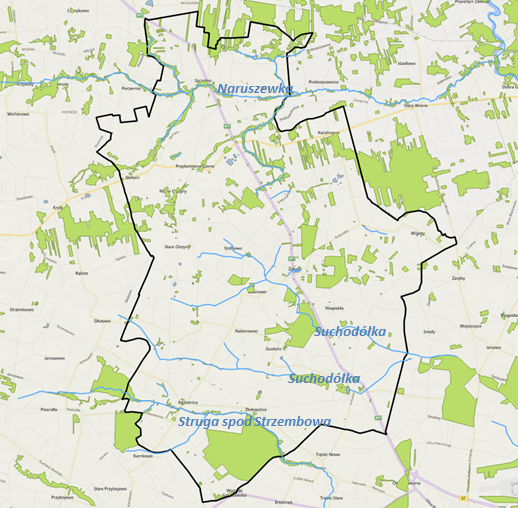 Źródło: Opracowanie własneW latach 2010-2015 monitoring JCW obejmujących zasięgiem gminę Załuski nie był prowadzony. Zagrożenie powodzioweNa terenie gminy Załuski nie istnieje ryzyko wystąpienia powodzi.Wody podziemneGmina Załuski położona jest w zasięgu JCWPd 48 oraz JCWPd 49 w regionie Środkowej Wisły.Na obszarze JCWPd 48 wyróżnia się 3 poziomy wodonośne. Poziomy zasilane są na drodze infiltracji opadów atmosferycznych lub w przypadku poziomów głębszych poprzez przesączanie z wyżej ległych warstw i poziomów oraz dopływu wód z obszaru niecki mazowieckiej. Zasoby wód podziemnych dostępnych do zagospodarowania wynoszą 187110 m3/d. Stan ilościowy i chemiczny określony został w 2012 roku jako dobry.JCWPd 49 składa się z 2 poziomów wodonośnych. Poziom wyższy, będący głównym poziomem użytkowania zasilany jest bezpośrednio z poziomu powierzchniowego poprzez przesączanie wód infiltracyjnych przez osady półprzepuszczalne lub bezpośrednio przez opady atmosferyczne. Zasoby wód podziemnych dostępnych do zagospodarowania wynoszą 259600 m3/d. Stopień ich wykorzystania wynosi 24,2 %. Stan ilościowy i chemiczny określony został w 2012 roku jako dobry.Obszar gminy leży w zasięgu GZWP 215- Subniecka Warszawska.Gospodarka wodno-ściekowaNa terenie gminy brak jest sieci kanalizacji sanitarnej oraz deszczowej, która zaspokajałaby potrzeby mieszkańców w zakresie odprowadzania ścieków. Charakterystyka sieci wodociągowej, została przedstawiona w tabeli 8. Długość sieci wodociągowej wynosi 201,4 km z liczbą czynnych przyłączy wodociągowych równą 1659 sztuk, korzysta z niej 99,9 % mieszkańców gminy. Dostęp do sieci wodociągowej zapewnia mieszkańcom gminy dostęp do wody spełniającej normy sanitarne.Z danych zawartych w tabeli 8 wynika, że zużycie wody w gminie na jednego mieszkańca jest nieznacznie wyższe niż średnia dla powiatu płońskiego i wynosi 37,9 m3/mieszkańca. Z sieci wodociągowej korzysta 5712 mieszkańców. Rozbudowa sieci wodociągowej istotnie podnosi jakość życia mieszkańców poprzez zapewnienie ciągłości dostaw wody spełniającej wszelkie normy sanitarne, co z pewnością pozytywnie wpływa na stan zdrowia użytkowników sieci.Tabela 7. Charakterystyka sieci wodociągowej na terenie gminy Załuski w 2015 roku.Źródło: Bank Danych Lokalnych GUSWykres 1. Przyłącza wodociągowe w gminie Załuski w latach 2010 - 2016Źródło: Opracowanie własne na podstawie danych GUSZakład Usług Wodnych dla Potrzeb Rolnictwa w Mławie posiada pozwolenia wodnoprawne udzielone przez Starostwo Powiatowe w Płońsku na:Pobór wód poziemnych z ujęcia gminnego składającego się ze studni nr 2 i nr 3 na terenie działki o nr ewidencyjnym 350/2 w miejscowości Szczytno w ilościach:Qśrd= 758 m3/dQmaxd= 1062 m3/dQmaxh= 30 m3/h –dla studni nr 2Qmaxh= 25 m3/h– dla studni nr 3Odprowadzanie do rzeki Naruszewki oczyszczonych wód popłucznych ze stacji uzdatniania wody zlokalizowanej na działce o numerze ewidencyjnym 350/2 w miejscowości Szczytno w ilości 7,5 m3/dobę.Ponadto ścieki stanowiące wody popłuczne z płukania filtrów, oczyszczane w odstojniku wód popłucznych nie mogą przekraczać następujących wartości:Zawiesina ogólna – 35 mg/l;Żelazo ogólne – do 10 mg Fe/l.Na terenie gminy liczba zbiorników bezodpływowych (612 szt.) utrzymuje się na stałym poziomie. Obserwowany jest wzrost liczby przydomowych oczyszczalni ścieków (323 szt.).Zasoby geologiczneNa terenie gminy Załuski zlokalizowane jest 8 złóż piasków i żwirów. Ich lokalizację oraz sposób zagospodarowania złoża przedstawia tabela 9.Tabela 8. Złoża kopalin na terenie gminy ZałuskiŹródło: Państwowy Instytut Geologiczny, Bilans Zasobów Złóż kopalin w Polsce – wg stanu na 31.12.2016 r.Koncesję na wydobycie kruszywa naturalnego posiada P.P.H.U KASTOM. Możliwość wydobycia złóż bez koncesji na potrzeby własne osoby fizycznej, z nieruchomości stanowiących jej własność lub będącej w jej użytkowaniu wieczystym, bez prawa rozporządzania, w tym sprzedaży wydobytej kopaliny, jeżeli jednocześnie wydobycie: nie będzie większe niż 10 m3/rok, będzie wykonywane bez użycia środków strzałowych oraz nie naruszy przeznaczenia nieruchomości.GlebyTypologia gleb na terenie gminy Załuski jest zróżnicowana. Część północna odznacza się przewagą gleb brunatnych wyługowanych na piaskach gliniastych i glinach lekkich. W części wschodniej i południowej dominują gleby brunatne na piaskach luźnych i piaskach gliniastych oraz gleby pseudobielicowe na piaskach gliniastych. W części zachodniej występują gleby brunatne wyługowane wytworzone z piasków średnich i pyłów oraz gleby bielicowe i pseudobielicowe na pyłach i piaskach gliniastych. W dolinie rzeki Naruszewki i jej dopływach oraz innych zagłębieniach występują gleby typu mady, czarne ziemie zdegradowane wytworzone na pyłach lub piaskach gliniastych a także gleby mułowo- torfowe podścielone piaskiem luźnym, pyłem lub gliną. Na terenie gminy przeważają gleby IV klasy bonitacyjne, stanowiące około 43% użytków rolnych, grunty III klasy bonitacyjnej stanowią 18% gleb użytkowanych rolniczo. Gospodarka odpadami i zapobieganie powstawaniu odpadówW 2016 roku na terenie gminy odebrane zostało 1318,265 Mg odpadów nieulegających biodegradacji, w tym 1088,95 Mg niesegregowanych (zmieszanych) odpadów komunalnych oraz 12,61 Mg komunalnych odpadów ulegających biodegradacji. Selektywną zbiórkę odpadów zadeklarowało 23% mieszkańców. Rodzaj i masę odebranych z terenu gminy odpadów przedstawia poniższa tabela.Tabela 9. Rodzaj i masa odpadów komunalnych odebranych z terenu gminy ZałuskiŹródło: Roczna analiza gospodarki odpadami komunalnymi na ternie gminy Załuski Poziom recyklingu przygotowania do ponownego użycia i odzysku innymi metodami niektórych frakcji odpadów komunalnych: papieru, metali, tworzyw sztucznych, i szkła w 2016 roku wynosił 20,48%.– poziom osiągniętyOsiągnięty przez gminę Załuski poziom recyklingu, przygotowania do ponownego użycia i odzysku innymi metodami innych niż niebezpieczne odpadów budowlanych i rozbiórkowych w 2016 roku wyniósł 100%. Selektywna zbiórka odpadów na terenie gminy odbywa się poprzez Mobilny Punkt Selektywnej Zbiórki Odpadów Komunlanych. Zasoby przyrodniczeLasy i łowiectwoLesistość gminy Załuski wynosi zaledwie 8,3 %. Nadleśnictwo Płońsk, na terenie którego znajduje się gmina Załuski podlega pod Regionalną Dyrekcję Lasów Państwowych w Warszawie. Dominującym typem siedliskowym w nadleśnictwie są drzewostany liściaste i mieszane. W drzewostanie najczęściej spotykanymi gatunkami są sosna oraz modrzew (56%) oraz dąb (15%). Pozostałe gatunki to m.in. brzoza, klon, wiąz, jesion, olcha czy świerk. Średni wiek drzewostanów w nadleśnictwie wynosi 57 lat. Lasy nadleśnictwa Płońsk użytkowane są głównie gospodarczo, rocznie w nadleśnictwie Płońsk pozyskuje się około 62 tys. m3 drewna pochodzącego z cięć rębnych, pielęgnacyjnych oraz niezaplanowanych, będących konsekwencją wystąpienia klęsk żywiołowych.Nadleśnictwo podzielone jest na 27 okręgów łowieckich  . Gatunki zwierząt łownych występujących na terenie nadleśnictwa to m.in.: łosie, jelenie, daniele, sarny oraz dziki. Ponadto w lasach nadleśnictwa spotkać można zwierzęta drobne takie jak: lisy, jenoty, borsuki, kuny, norki amerykańskie, zające szaraki i wiele innych.Formy ochrony przyrodyW obrębie gminy Załuski znajduje się 3347,3 ha obszarów chronionych, co stanowi około 30% ogólnej powierzchni gminy. Gmina Załuski położona jest w zasięgu dwóch Obszarów Chronionego Krajobrazu:Naruszewskiego Obszaru Chronionego Krajobrazu (Uchwała Nr 59/X/90 Wojewódzkiej Rady Narodowej w Ciechanowie z dnia 23 kwietnia 1990 r. w sprawie wyznaczenia obszarów chronionego krajobrazu na terenie województwa ciechanowskiego) –o łącznej powierzchni 7030,2ha. Obszar Chronionego Krajobrazu obejmuje atrakcyjny krajobrazowo fragment Wysoczyzny Ciechanowskiej od Nasielska do Pułtuska, z ostańcami wzgórz morenowych i kemowych, obszarami leśnymi i bagiennymi.Krysko-Joniecki Obszaru Chronionego Krajobrazu (Uchwała Nr 59/X/90 Wojewódzkiej Rady Narodowej w Ciechanowie z dnia 23 kwietnia 1990 r. w sprawie wyznaczenia obszarów chronionego krajobrazu na terenie województwa ciechanowskiego)– 9203,4 ha. Krysko-Joniecki Obszar Chronionego Krajobrazu położony jest na terenie Wysoczyzny Płońskiej. Jest to morenowa równina urozmaicona łańcuchem wzgórz morenowych i kemowych o wysokości do 100 m n.p.m. o charakterze typowo rolniczym, z niewielkimi powierzchniami leśnymi.Według centralnego rejestru form ochrony przyrody prowadzonego przez generalną dyrekcję ochrony środowiska, w gminie znajduje się 7 pomników przyrody oraz trzy użytki ekologiczne. Rysunek 3. Obszary Chronionego Krajobrazu na terenie gminy Załuski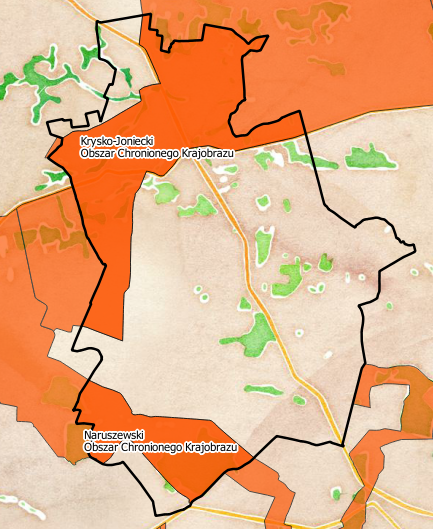 Źródło: Opracowanie własneZagrożenia poważnymi awariamiNa terenie gminy Załuski nie znajdują się zakłady o dużym i o zwiększonym ryzyku wystąpienia awarii. Potencjalnym źródłem poważnych awarii jest transport drogowy substancji niebezpiecznych, głównie paliw płynnych (LPG, benzyna, olej napędowy). Przypadki wystąpienia poważnych awarii mogą dotyczyć również wycieków substancji ropopochodnych w wyniku wypadków i kolizji drogowych.Istniejące problemy ochrony środowiska istotne z punktu widzenia realizacji projektowanego dokumentu, w szczególności dotyczące obszarów podlegających ochronie na podstawie ustawy z dnia 16 kwietnia 2004 r. o ochronie przyrodyGłównymi problemami ochrony środowiska istotnymi z punktu widzenia realizacji Programu są:zły stan wód powierzchniowych;niedostateczna jakość powietrza (szczególnie w sezonie grzewczym);Obecność wyrobów azbestowych w środowisku;Mała świadomość mieszkańców w zakresie ochrony środowiska.Przewidywane znaczące oddziaływania, w tym oddziaływania bezpośrednie, pośrednie, wtórne, skumulowane, krótkoterminowe, średnioterminowe i długoterminowe, stałe i chwilowe oraz pozytywne i negatywne, na cele i przedmiot ochrony obszaru Natura 2000 oraz integralność tego obszaru, a także na środowiskoCele i zadania przewidziane do realizacji w Programie nie wpłyną znacząco na obszar Natura 2000 oraz środowisko (przewiduje się oddziaływanie pozytywne lub neutralne). Analiza oddziaływania zadań przewidzianych w Programie na obszary Natura 2000 została przedstawiona w tabeli 13 niniejszego dokumentu.Bardzo ważnym elementem zapobiegającym ewentualnym negatywnym wpływom na cenne przyrodniczo obszary jest ocena oddziaływania na środowisko. Poniższa tabela została wykonana z założeniem, że dla zadań inwestycyjnych planowanych w Programie będzie zachowane postępowanie w pełni zgodne z obowiązującymi przepisami prawa, a więc dla przedsięwzięć, które tego wymagają zostanie przeprowadzona procedura oceny oddziaływania inwestycji na środowisko, która zostanie zakończona decyzją środowiskową.Tabela 10. Analiza zadań pod kątem możliwości negatywnego oddziaływania na środowisko i obszary Natura 2000Tabela 11. Podsumowanie analizy potencjalnego oddziaływania środowisko zadań ujętych w ProgramiePodsumowując: Nie wykazano znacząco negatywnego oddziaływania na środowisko zadań przewidzianych do realizacji w Programie.Zaplanowanie zadania nie będą oddziaływały w sposób skumulowany na środowisko. Z uwagi na fakt, że zadania będą realizowane lokalnie na terenie całej gminy w różnych terminach, istnieje małe prawdopodobieństwo, że kilka zadań będzie jednocześnie negatywnie oddziaływało na środowisko na terenach ze sobą sąsiadujących.Z uwagi na charakter ujętych w Programie zadań nie przewiduje się aby ich realizacja negatywnie wpłynęła różnorodność biologiczną. Nie przewiduje się również wpływu na trwałość i stabilność ekosystemów oraz ich zdolności przywracania równowagi. Zachowane zostaną korytarze ekologiczne, które zapewniają odpowiednią komunikację przyrodniczą oraz ciągłość krajobrazową, co ma bezpośredni wpływ na zachowanie różnorodności biologicznej na terenie gminy oraz ościennych jednostek terytorialnych.Realizacja zadań, w wyniku których nastąpi zmniejszenie emisji gazów cieplarnianych i ich prekursorów wpłynie pozytywnie na łagodzenie zmian klimatu. Siedliska zapewniające sekwestrację CO2 zostaną zachowane. W wyniku realizacji zadań ujętych w Programie siedliska występujące na analizowanym obszarze oraz objęte ochroną gatunki flory i fauny nie zostaną poddane negatywnym oddziaływaniom.Zgodnie z rozporządzeniami Ministra Środowiska z dnia 9 października 2014 r. w sprawie ochrony gatunkowej roślin (Dz. U. z 2014 r., poz. 1409) oraz w sprawie ochrony gatunkowej grzybów (Dz. U. z 2014r., poz. 1408) żadne z gatunków roślin ani grzybów objętych ochroną nie ulegną zniszczeniu.Realizacja inwestycji związanych z infrastrukturą wodno-kanalizacyjną przyczyni się do spełnienia celów środowiskowych dla jednolitych części wód podziemnych i powierzchniowych ujętych w „Planie gospodarowania wodami na obszarze dorzecza Wisły”.Realizacja zadań nie wpłynie negatywnie na wartości krajobrazowe i turystyczne gminy.Rozwiązania alternatywne do rozwiązań zawartych w ProgramieZ uwagi na fakt, że dla realizacji zadań ujętych w Programie nie przewiduje się negatywnego oddziaływania na środowisko, nieuzasadnione jest proponowanie działań alternatywnych. Należy jednak zaznaczyć, że w przypadku niezrealizowania zadań ujętych w Programie stan środowiska może ulec pogorszeniu, szczególnie w zakresie jakości powietrza i wód.Spis tabelTabela 1. Klasyfikacja strefy z uwzględnieniem kryteriów określanych w celu ochrony zdrowia	14Tabela 2. Klasyfikacja strefy z uwzględnieniem kryteriów określonych w celu ochrony roślin	14Tabela 3. Wyniki modelowania matematycznego imisji dla gminy Załuski dla wybranych zanieczyszczeń	15Tabela 4. Liczba osób, lokali mieszkalnych oraz powierzchni zagrożonych hałasem w powiecie płońskim dla wskaźnika LN	16Tabela 5. Liczba osób, lokali mieszkalnych oraz powierzchni zagrożonych hałasem w powiecie płońskim dla wskaźnika LDWN	16Tabela 6. Dopuszczalne normy hałasu w środowisku wyrażone LDWN i LN	17Tabela 7. Charakterystyka sieci wodociągowej na terenie gminy Załuski w 2015 roku.	20Tabela 8. Złoża kopalin na terenie gminy Załuski	22Tabela 9. Rodzaj i masa odpadów komunalnych odebranych z terenu gminy Załuski	23Tabela 10. Analiza zadań pod kątem możliwości negatywnego oddziaływania na środowisko i obszary Natura 2000	28Tabela 11. Podsumowanie analizy potencjalnego oddziaływania środowisko zadań ujętych w Programie	34Spis rysunkówRysunek 1 Podział województwa mazowieckiego na strefy	13Rysunek 2. Wody powierzchniowe na terenie gminy Załuski	19Rysunek 3. Obszary Chronionego Krajobrazu na terenie gminy Załuski	26Spis wykresówWykres 1. Przyłącza wodociągowe w gminie Załuski w latach 2010 - 2016	21Nazwa strefyKod strefySymbol klasy wynikowej dla poszczególnych zanieczyszczeń dla obszaru całej strefySymbol klasy wynikowej dla poszczególnych zanieczyszczeń dla obszaru całej strefySymbol klasy wynikowej dla poszczególnych zanieczyszczeń dla obszaru całej strefySymbol klasy wynikowej dla poszczególnych zanieczyszczeń dla obszaru całej strefySymbol klasy wynikowej dla poszczególnych zanieczyszczeń dla obszaru całej strefySymbol klasy wynikowej dla poszczególnych zanieczyszczeń dla obszaru całej strefySymbol klasy wynikowej dla poszczególnych zanieczyszczeń dla obszaru całej strefySymbol klasy wynikowej dla poszczególnych zanieczyszczeń dla obszaru całej strefySymbol klasy wynikowej dla poszczególnych zanieczyszczeń dla obszaru całej strefySymbol klasy wynikowej dla poszczególnych zanieczyszczeń dla obszaru całej strefySymbol klasy wynikowej dla poszczególnych zanieczyszczeń dla obszaru całej strefySymbol klasy wynikowej dla poszczególnych zanieczyszczeń dla obszaru całej strefySymbol klasy wynikowej dla poszczególnych zanieczyszczeń dla obszaru całej strefySymbol klasy wynikowej dla poszczególnych zanieczyszczeń dla obszaru całej strefyNazwa strefyKod strefySO2NO2COBaP3)C6H6Pb3)As3)Ni3)Cd3)PM10PM2,51)PM2,52)O33)O3 4)strefa mazowieckaPL1404AAACAAAAACCC1CD1strefa mazowieckaPL1404AAACAAAAACCC1CD1Nazwa strefyKod strefySymbol klasy wynikowej dla poszczególnych zanieczyszczeń dla obszaru całej strefySymbol klasy wynikowej dla poszczególnych zanieczyszczeń dla obszaru całej strefySymbol klasy wynikowej dla poszczególnych zanieczyszczeń dla obszaru całej strefySymbol klasy wynikowej dla poszczególnych zanieczyszczeń dla obszaru całej strefyNazwa strefyKod strefySO2NOxO33)O3 4)Strefa mazowieckaPL1404AAAD2Strefa mazowieckaPL1404AAAD2GminaUśrednione wartości (rok)Uśrednione wartości (rok)Uśrednione wartości (rok)Uśrednione wartości (rok)GminaPM10PM2,5B(a)PNO2Załuski20,615,91,29,9Poziom dźwięku w środowiskuWskaźnik LNWskaźnik LNWskaźnik LNWskaźnik LNWskaźnik LNPoziom dźwięku w środowisku50 - 55 dB55 - 60 dB60 - 65 dB65 - 70 dB> 70 dBPowierzchnia obszarów zagrożonych w danym zakresie [ha]2742,91584,1766,2400,4338,9Liczba lokali mieszkalnych w danym zakresie [szt.]130051628720846Liczba zagrożonych mieszkańców w danym zakresie [szt.]392516351022685154Poziom dźwięku w środowiskuWskaźnik LDWNWskaźnik LDWNWskaźnik LDWNWskaźnik LDWNWskaźnik LDWNPoziom dźwięku w środowisku55 - 60 dB60 - 65 dB66 - 70 dB70 - 75 dB> 75 dBPowierzchnia obszarów zagrożonych w danym zakresie [ha]29961941,3944,5478,9422,7Liczba lokali mieszkalnych w danym zakresie [szt.]167966529826282Liczba zagrożonych mieszkańców w danym zakresie [szt.]505720511027907269Rodzaj terenuDopuszczalna wartośćDopuszczalna wartośćRodzaj terenuLDWNLNTereny zabudowy mieszkaniowej wielorodzinnej i zamieszkania zbiorowego6050Jednostka terytorialnaSieć wodociągowaSieć wodociągowaSieć wodociągowaSieć wodociągowaJednostka terytorialnaDługość czynnej sieci rozdzielczej (km)Ludność korzystająca z sieci wodociągowejKorzystający z instalacji w % ogółu ludnościZużycie wody w gospodarstwach domowych na 1 mieszkańcapowiat płoński1957,78066891,437,6gmina Załuski201,4571299,937,9KopalinaNazwa złożaStan zagospodarowania złożaZasoby geologiczne bilansowe [tyś. ton]Piaski i żwiryPrzyborowice IIZłoże, którego wydobycie zostało zaniechane228Piaski i żwiryPrzyborowice IVZłoże zagospodarowane eksploatowane okresowo,60Piaski i żwiryPrzyborowice VZłoże, którego wydobycie zostało zaniechane20Piaski i żwiryPrzyborowice VIZłoże, którego wydobycie zostało zaniechane59Piaski i żwiryPrzyborowice VIIZłoże, którego wydobycie zostało zaniechane195Piaski i żwiryPrzyborowice VIIIZłoże, którego wydobycie zostało zaniechane74Piaski i żwiryKarolinowoZłoże eksploatowane3968Piaski i żwirySzczytnoZłoże o zasobach rozpoznanych szczegółowo2079Rodzaj odebranych odpadów komunalnychMasa odebranych odpadów komunalnych8) [Mg]Masa odebranych odpadów komunalnychMasa odebranych odpadów komunalnychSzkło35,52Tworzywa sztuczne25,83Niesegregowane odpady komunalne1088,95Niesegregowane odpady komunalne1088,95Odpady wielkogabarytowe28,72Leki inne niż wymienione w 20 01 310,001Oleje i tłuszcze 0,04Farby, tusze, farby drukarskie0,032Lampy fluorescencyjne0,002Lampy fluorescencyjne0,002Baterie i akumulatory0,01Zużyty sprzęt elektroniczny6,12Zmieszane odpady z betonu, gruzu ceglanego 102,94Zmieszane odpady z betonu, gruzu ceglanego 102,94Inne odpady nie ulegające biodegradacji30,1Suma1318,265Masa odebranych odpadów komunalnych ulegających biodegradacjiMasa odebranych odpadów komunalnych ulegających biodegradacjiPapier i tektura12,61Suma12,61Rodzaj przedsięwzięciaKomponent środowiskaOddziaływanieUzasadnienieBudowa i modernizacja drógObszary Natura 2000NeutralneRealizacja inwestycji wykonana będzie zgodnie z miejscowym planem zagospodarowania przestrzennego. Budowa i modernizacja dróg wykonywana będzie po istniejącym dotychczas śladzie drogi, z tego względu nie będzie ona wpływała na tereny sąsiednie. Wzmożony ruch samochodów i maszyn w okresie realizacji budowy drogi i związany z nim hałas oraz wzrost stężenia tlenków azotu w atmosferze będą miały charakter krótkotrwały i nie będą zagrażać obszarom i gatunkom chronionym.Budowa i modernizacja drógFormy ochrony przyrody (bez Natury 2000)NeutralneRealizacja inwestycji wykonana będzie zgodnie z miejscowym planem zagospodarowania przestrzennego. Budowa i modernizacja dróg wykonywana będzie po istniejącym dotychczas śladzie drogi, z tego względu nie będzie ona wpływała na tereny sąsiednie. Wzmożony ruch samochodów i maszyn w okresie realizacji budowy drogi i związany z nim hałas oraz wzrost stężenia tlenków azotu w atmosferze będą miały charakter krótkotrwały i nie będą zagrażać obszarom i gatunkom chronionym.Budowa i modernizacja drógRóżnorodność biologicznaNeutralneBudowa dróg na terenie gminy nie wpłynie znacząco na różnorodność biologiczną. Możliwe jest krótkotrwałe i odwracalne oddziaływanie na różnorodność biologiczną podczas fazy realizacji.Budowa i modernizacja drógLudziePośredni pozytywnyProwadzenie prac związanych z inwestycją w fazie realizacji może mieć wpływ na pogorszenie klimatu akustycznego czy stanu atmosfery. Działania te będą krótkotrwałe, miejscowe i odwracalne. Budowa infrastruktury wpłynie na poprawę jakości życia mieszkańców m.in. poprzez ograniczenie ilości zanieczyszczeń komunikacyjnych oraz poprawę bezpieczeństwa.Budowa i modernizacja drógZwierzętaNeutralnyPoczątkowa faza realizacji zadań wpłynie niekorzystnie na biocenozy występujące w wierzchniej warstwy gleby. Uciążliwy dla zwierząt może być hałas emitowany podczas robót ziemnych – oddziaływanie to będzie miało charakter miejscowy i krótkotrwały. Zrealizowana inwestycja będzie umożliwiać swobodną migrację zwierząt oraz bytowanie występujących dotychczas gatunków zwierząt.Budowa i modernizacja drógRoślinyNeutralnyPrace prowadzone będą w sposób nie zagrażający florze regionu. Powierzchnie, które uległy zniszczeniu na skutek prac ziemnych zostaną poddane kompensacji przyrodniczej.Budowa i modernizacja drógWodaNeutralnyBudowa i modernizacja dróg nie wpłynie na jakość wód powierzchniowych i podziemnych. Zagrożeniem wynikającym z realizacji inwestycji może być wyciek substancji ropopochodnych z maszyn budowlanych.Budowa i modernizacja drógPowietrzePośredni pozytywnyPodczas budowy drogi może wystąpić problem z nadmiernym zapyleniem oraz emisją spalin do atmosfery pochodzących z maszyn niezbędnych do realizacji zadania. Oddziaływanie jest krótkotrwałe i ma charakter miejscowy, przez co nie stanowi poważnego zagrożenia dla mieszkańców gminy.Budowa i modernizacja drógPowierzchnia ziemiBezpośrednieRealizacja zadań związana jest z dużą ingerencją człowieka na powierzchnię ziemi. Przebieg planowanych dróg wyznaczona jest na istniejących śladach dróg, co zmniejszy stopień oddziaływania na tereny sąsiadujące.Budowa i modernizacja drógKrajobrazNeutralnyBudowa i modernizacja dróg będzie przeprowadzona na istniejących już ciągach komunikacyjnych, przez co krajobraz nie ulegnie znacznym zmianom.Budowa i modernizacja drógKlimatPośredni pozytywnyBudowa dróg na terenie gminy przyczynie się do zmniejszenia emisji pyłów i spalin do atmosfery.Budowa i modernizacja drógZasoby naturalneNeutralnyW obrębie planowanej inwestycji nie znajdują się złoża kopalinBudowa i modernizacja drógZabytkiNeutralnyRealizacja inwestycji przebiegała będzie w sposób niezagrażający zabytkom. Podczas prowadzenie prac ziemnych możliwe jest znalezienie stanowisk archeologicznych, w tym przypadku zostanie zapewniona odpowiednia konserwacja znaleziska.Budowa i modernizacja drógDobra materialneNeutralnyRealizacja inwestycji przebiegała będzie w sposób niezagrażający dobrom materialnym. Teren budowy zostanie zabezpieczony.TermomodernizacjaObszary Natura 2000NeutralnyRealizacja inwestycji nie wpłynie na obszary natura 2000, możliwe oddziaływania będą miały charakter krótkotrwały. Nie przewiduje się negatywnego oddziaływania na gatunki roślin i zwierząt znajdujące się w cennych przyrodniczo siedliskach na obszarze gminyTermomodernizacjaFormy ochrony przyrody (bez Natury 2000)NeutralnyRealizacja inwestycji nie wpłynie na formy ochrony przyrody, możliwe oddziaływania będą miały charakter krótkotrwały. Nie przewiduje się negatywnego oddziaływania na gatunki roślin i zwierząt znajdujące się w cennych przyrodniczo siedliskach na obszarze gminyTermomodernizacjaRóżnorodność biologicznaNeutralnyOddziaływanie na środowisko będzie miejscowe i krótkotrwałe, dzięki czemu realizacja przedsięwzięć nie wpłynie negatywnie na różnorodność biologiczną na terenie gminy.TermomodernizacjaLudziePośrednie pozytywnePrace związane z realizacją zadań będą wymagały wykorzystania sprzętu, który może powodować uciążliwości związane z nadmiernym hałasem. Oddziaływanie to będzie krótkotrwałe i miejscowe. Dzięki przeprowadzonym pracom możliwe będzie zwiększenie wydajności energetycznej modernizowanych budynków, co pozytywnie wpłynie również na ekonomiczne aspekty ich eksploatacji.TermomodernizacjaZwierzętaNeutralnePrace prowadzone będą w miarę możliwości poza okresem lęgowym ptaków. Jeśli zachowanie odpowiedniego terminu nie będzie możliwe należy przed rozpoczęciem prac przeprowadzić rozpoznanie, czy w rejonie prowadzenia prac oraz w strefie ich bezpośredniego oddziaływania znajdują się schronienia dzienne nietoperzy lub czy gniazdują gatunki ptaków chronionych. Po przeprowadzeniu prac remontowych będzie zapewnione nietoperzom dalsze schronienie w czasie dnia, a ptakom dalsze gniazdowanie w obiektach budowlanychTermomodernizacjaRoślinyNeutralneWpływ prac budowlanych na rośliny związany będzie głównie z transportem i tymczasowym składowaniem materiałów budowlanych. Oddziaływanie to będzie krótkotrwałe i miejscowe.TermomodernizacjaWodaNeutralnePrace budowlane nie będą miały wpływu na stan oraz jakość wód powierzchniowych i podziemnych. Podczas prowadzenia prac nie przewiduje się powstawania wycieków i szkodliwych substancji do wód.TermomodernizacjaPowietrzePośrednie pozytywneProwadzone na terenie gminny działania przyczynią się do poprawy efektywności energetycznej budynków. Dzięki czemu możliwe będzie ograniczenie ilości surowców energetycznych wykorzystywanych do ogrzewania budynków, a co za tym idzie zmniejszy się ilość zanieczyszczeń emitowanych do atmosfery.TermomodernizacjaPowierzchnia ziemiNeutralnePowierzchnia ziemi nie zostanie naruszona podczas prac remontowo-budowlanychTermomodernizacjaKrajobrazNeutralneDziałania prowadzone będą na istniejących dotychczas obiektach. Nie zaburzą ładu przestrzennego na terenie gminy.TermomodernizacjaKlimatPośrednie pozytywnePoprawa efektywności energetycznej poprzez termomodernizację i remonty budynków wpłynie na ograniczenie emisji m.in. CO2 do atmosfery, w konsekwencji przyczyniając się do poprawy składu powietrza.TermomodernizacjaZasoby naturalneNeutralneZłoża zasobów naturalnych nie zostaną naruszone podczas prac remontowo-budowlanych.TermomodernizacjaZabytkiNeutralneW przypadku prowadzenia prac w obiektach zabytkowych przebiegać one będą pod nadzorem konserwatora zabytków.TermomodernizacjaDobra materialneNeutralneRealizacja inwestycji przebiegała będzie w sposób niezagrażający dobrom materialnym. Tereny na których będą wykonywane prace remontowe zostanie zabezpieczony.Budowa infrastruktury wodno-kanalizacyjnejObszary Natura 2000NeutralneRealizacja inwestycji wykonana będzie zgodnie z miejscowym planem zagospodarowania przestrzennego. Budowa sieci wodociągowej będzie przebiegać wzdłuż istniejących dróg i nie wpłynie na naturalny zasięg i obszary mieszczące się w obrębie siedlisk przyrodniczych.Budowa infrastruktury wodno-kanalizacyjnejFormy ochrony przyrody (bez Natury 2000)NeutralneRealizacja inwestycji wykonana będzie zgodnie z miejscowym planem zagospodarowania przestrzennego. Budowa sieci wodociągowej będzie przebiegać wzdłuż istniejących dróg i nie wpłynie na naturalny zasięg i obszary mieszczące się w obrębie siedlisk przyrodniczych.Budowa infrastruktury wodno-kanalizacyjnejRóżnorodność biologicznaNeutralneBudowa infrastruktury wodno-kanalizacyjnej nie wpłynie znacząco na różnorodność biologiczną. Możliwe jest krótkotrwałe i odwracalne oddziaływanie na różnorodność biologiczną podczas fazy realizacji.Budowa infrastruktury wodno-kanalizacyjnej pozytywnie wpłynie m.in. na jakość wód powierzchniowych i podziemnych, co pośrednio pozytywnie wpłynie na ochronę różnorodności biologicznej, poprzez stworzenie lepszych warunków do rozwoju organizmów.Budowa infrastruktury wodno-kanalizacyjnejLudziePośrednie pozytywneFaza realizacji zadań związanych z infrastrukturą wodno-kanalizacyjną może mieć wpływ na pogorszenie klimatu akustycznego czy stanu atmosfery. Oddziaływania te będą krótkotrwałe.Budowa infrastruktury wpłynie na poprawę jakości wód na terenie gminy. Mieszkańcy będą mieli możliwość korzystania z sieci kanalizacyjnej, wodociągowej oraz oczyszczalni ścieków. Dzięki czemu znacznie zmniejszy się ryzyko wystąpienia zanieczyszczenia wody pitnej.Budowa infrastruktury wodno-kanalizacyjnejZwierzętaPośrednie pozytywneRealizacja zadań poprawi stan wód powierzchniowych i podziemnych na terenie gminy. Dzięki budowie sieci kanalizacyjnej oraz oczyszczalni ścieków ograniczona zostanie ilość ścieków odprowadzanych bezpośrednio do ziemi i wód gruntowych, co znacznie zmniejszy ryzyko epidemiologiczne zwłaszcza zwierząt hodowlanych.Budowa infrastruktury wodno-kanalizacyjnejRoślinyPośrednie pozytywneOddziaływanie prac związanych z budową infrastruktury będzie mieć charakter krótkotrwały i odwracalny. W celu ograniczenia powierzchni oddziaływania ciężkiego sprzętu na rośliny, dojazd na teren prac budowlanych przebiegał będzie po istniejących drogach. Po zakończeniu prac zmiany w poszyciu roślinnym zostaną odtworzone.Budowa infrastruktury wodno-kanalizacyjnejWodaPośrednie pozytywneRealizacja budowy infrastruktury wodno-kanalizacyjnej wpłynie pozytywnie na wody powierzchniowe i podziemne. Rozbudowa sieci kanalizacyjnej oraz oczyszczalni ścieków ograniczy ilość ścieków przedostających się do wód gruntowych i powierzchniowych. Dzięki inwestycjom mieszkańcy Gminy Załuski będą mieć zapewniony dostęp do wody dobrej jakości, przebadanej pod kątem chemicznym oraz mikrobiologicznym.Budowa infrastruktury wodno-kanalizacyjnejPowietrzeNeutralneOddziaływanie inwestycji na powietrze będzie krótkotrwałe, związane z pracą sprzętu mechanicznego niezbędnego do realizacji inwestycji. Możliwość wystąpienia przekroczeń dopuszczalnych poziomów tlenków azotu występuje jedynie w przypadku silnie skoncentrowanych w jednym punkcie prac budowlanych.Budowa infrastruktury wodno-kanalizacyjnejPowierzchnia ziemiBezpośredni neutralnyNegatywny wpływ rozbudowy sieci kanalizacyjnej, wodociągowej oraz budowy oczyszczalni ścieków związany jest ze zniszczeniem wierzchniej warstwy gleby przez maszyny. Działania te będą miały charakter lokalny i odwracalny. Po zakończeniu prac powierzchnia, która narażona była na działanie szkodliwych czynników zostanie przywrócona do stanu sprzed budowy.Budowa infrastruktury wodno-kanalizacyjnejKrajobrazNeutralnyZmiany w kompozycji krajobrazu poprzez wprowadzenie nowych elementów związane będą z procesem budowy infrastruktury. Niekorzystne oddziaływanie na krajobraz obserwowane będzie podczas prac budowlanych.Budowa infrastruktury wodno-kanalizacyjnejKlimatNeutralnyOddziaływanie inwestycji na klimat będzie miało charakter lokalny i krótkotrwały.Budowa infrastruktury wodno-kanalizacyjnejZasoby naturalneNeutralnyZasoby naturalne na terenie gminy nie ulegną negatywnym wpływom realizacji inwestycji. Złoża kopalin znajdujących się w gminie położone są w poza obszarem objętym inwestycjami.Budowa infrastruktury wodno-kanalizacyjnejZabytkiNeutralnyRealizacja inwestycji przebiegała będzie w sposób niezagrażający zabytkom.Budowa infrastruktury wodno-kanalizacyjnejDobra materialneNeutralnyRealizacja inwestycji przebiegała będzie w sposób niezagrażający dobrom materialnym. Teren budowy zostanie zabezpieczony.Pielęgnacja terenów zielonychObszary Natura 2000Pośrednie pozytywneW obrębie gminy brak jest obszarowych form ochrony przyrody. Pielęgnacja terenów zielonychFormy ochrony przyrody (bez Natury 2000)Pośrednie pozytywneW obrębie gminy brak jest obszarowych form ochrony przyrody. Pielęgnacja terenów zielonychRóżnorodność biologicznaPośrednie pozytywnePielęgnacja terenów zielonych pozytywnie wpłynie na utrzymanie różnorodności na terenie gminy. Poprzez prace pielęgnacyjne możliwe jest zachowanie odpowiednich warunków dla występujących gatunków flory oraz fauny.Pielęgnacja terenów zielonychLudziePośrednie pozytywneTereny zielone w pozytywny sposób oddziałują na mieszkańców gminy. Stanowią one dobre warunki do wypoczynku i rekreacji.Pielęgnacja terenów zielonychZwierzętaPośrednie pozytywnePoprzez prace pielęgnacyjne możliwe jest zachowanie odpowiednich warunków dla występujących gatunków flory oraz fauny.Pielęgnacja terenów zielonychRoślinyPośrednie pozytywnePoprzez prace pielęgnacyjne możliwe jest zachowanie odpowiednich warunków dla występujących gatunków flory oraz fauny.Pielęgnacja terenów zielonychWodaNeutralneZe względu na charakter prac pielęgnacyjnych, przedsięwzięcie będzie oddziaływało neutralnie na wody na ternie prowadzenia prac.Pielęgnacja terenów zielonychPowietrzePośrednie pozytywneZachowanie terenów zielonych jest ważne ze względu utrzymanie dobrej jakości powietrza. Pielęgnacja terenów zielonychPowierzchnia ziemiPośrednie pozytywneRośliny odgrywają istotną rolę w utrzymaniu odpowiedniej struktury powierzchni ziemi oraz zachowaniu naturalnego krajobrazu. Edukacja mieszkańców gminyObszary Natura 2000Pośrednie pozytywneZwiększenie świadomości ekologicznej mieszkańców wpłynie pozytywnie na wszystkie elementy środowiska.Edukacja mieszkańców gminyFormy ochrony przyrody (bez Natury 2000)Pośrednie pozytywneZwiększenie świadomości ekologicznej mieszkańców wpłynie pozytywnie na wszystkie elementy środowiska.Edukacja mieszkańców gminyRóżnorodność biologicznaPośrednie pozytywneZwiększenie świadomości ekologicznej mieszkańców wpłynie pozytywnie na wszystkie elementy środowiska.Edukacja mieszkańców gminyLudziePośrednie pozytywneZwiększenie świadomości ekologicznej mieszkańców wpłynie pozytywnie na wszystkie elementy środowiska.Edukacja mieszkańców gminyZwierzętaPośrednie pozytywneZwiększenie świadomości ekologicznej mieszkańców wpłynie pozytywnie na wszystkie elementy środowiska.Edukacja mieszkańców gminyRoślinyPośrednie pozytywneZwiększenie świadomości ekologicznej mieszkańców wpłynie pozytywnie na wszystkie elementy środowiska.Edukacja mieszkańców gminyWodaPośrednie pozytywneZwiększenie świadomości ekologicznej mieszkańców wpłynie pozytywnie na wszystkie elementy środowiska.Edukacja mieszkańców gminyPowietrzePośrednie pozytywneZwiększenie świadomości ekologicznej mieszkańców wpłynie pozytywnie na wszystkie elementy środowiska.Edukacja mieszkańców gminyPowierzchnia ziemiPośrednie pozytywneZwiększenie świadomości ekologicznej mieszkańców wpłynie pozytywnie na wszystkie elementy środowiska.Edukacja mieszkańców gminyKrajobrazPośrednie pozytywneZwiększenie świadomości ekologicznej mieszkańców wpłynie pozytywnie na wszystkie elementy środowiska.Oddziaływanie na:OddziaływanieObszary Natura 2000Zgodnie z art. 33 ustawy z dnia 16 kwietnia 2004 roku o ochronie przyrody (Dz.U. 2016 poz. 2134 z późn. zm.) zabrania się podejmowania działań mogących w znaczący sposób pogorszyć stan siedlisk przyrodniczych oraz siedlisk gatunków roślin i zwierząt, a także w znaczący sposób wpłynąć negatywnie na gatunki, dla których ochrony został wyznaczony obszar Natura 2000. Nie przewiduje się negatywnego oddziaływania realizowanych zadań na obszary Natura 2000. Realizowane inwestycje nie wpłyną na naturalny zasięg i obszary mieszczące się w obrębie siedlisk przyrodniczych. Ich powierzchnia oraz liczba gatunków chronionych będą stałe lub zwiększy się. Ponadto oddziaływanie inwestycji nie będzie miało wpływu na integralność obszaru Natura 2000 lub jego powiązania z innymi obszarami. Planowane inwestycje spójne są z planami zadań ochronnych dla Obszarów Natura 2000. Formy ochrony przyrody (bez Natury 2000)Z uwagi na charakter i skalę planowanych do realizacji zadań przewiduje się brak możliwości oddziaływania na cele ochrony. Nie przewiduje się możliwości oddziaływania inwestycji na funkcjonalność ekosystemów. Na etapie realizacji zadań w pobliżu form prawnie chronionych należy jednak zachować szczególną ostrożność.Różnorodność biologicznąW stosunku do dziko występujących gatunków roślin, grzybów, zwierząt objętych ochroną gatunków na podstawie rozporządzenia Ministra Środowiska z dnia 16 grudnia 2016 r. w sprawie ochrony gatunkowej zwierząt (Dz. U. z 2016 r. ,poz. 2183), rozporządzenia Ministra Środowiska z dnia 9 października 2014 r. w sprawie ochrony gatunkowej roślin (Dz. U. z 2014 r., poz. 1409) oraz rozporządzenia Ministra Środowiska z dnia 9 października 2014 r. w sprawie ochrony gatunkowej grzybów (Dz. U. z 2014 r., poz. 1408), ustawodawca określił w art. 51 ust. 1 i art. 52 ust 1 ustawy z dnia 16 kwietnia 2004 r. o ochronie przyrody (Dz.U. 2016 poz. 2134 z późn. zm.) katalog zakazów. Może nastąpić sytuacja, że przeprowadzenie planowanych czynności będzie mogło być zrealizowane dopiero po uzyskaniu stosownego odstępstwa od generalnej reguły, jaką jest ochrona gatunkowa. Realizacja zadań przewidzianych w Programie będzie miała pośredni, neutralny oraz długoterminowy pozytywny wpływ na różnorodność występujących na tym terenie organizmów żywych. Na etapie realizacji inwestycji potencjalne zagrożenie dla bioróżnorodności regionu może być związane z zajęciem terenu pod inwestycję, robotami ziemnymi, składowaniem materiałów budowlanych, budową dróg dojazdowych, jak również rozjeżdżaniem terenu przez ciężkie maszyny. Należy pokreślić, że tego rodzaju oddziaływania mają charakter odwracalny i krótkookresowy.LudziW trakcie prowadzenia prac realizacyjnych może nastąpić wzrost emisji zanieczyszczeń do powietrza atmosferycznego oraz poziomu dźwięku, związanego z pracą sprzętu budowlanego i transportem materiałów. Powyższe uciążliwości będą miały charakter przejściowy i odwracalny. W celu zminimalizowania uciążliwości, związanych z etapem realizacji przedsięwzięcia, prace ziemne powinny być prowadzone wyłącznie w godzinach dziennych (600-2200), w sposób niedopuszczający do przypadkowego wycieku substancji ropopochodnych.Gmina organizuje również wywóz azbestu, który pozytywnie wpłynie na stan środowiska, w szczególności na zdrowie mieszkańców gminy. Wyeliminowane zostaną negatywne oddziaływania poprzez stosowanie odpowiednich standardów wykonywania prac polegających na usuwaniu azbestu, jego transporcie i składowaniu.ZwierzętaPrace związane z realizacją ww. zadań będą, w miarę możliwości, prowadzone poza okresem lęgowym ptaków, tj. poza miesiącami od marca do końca sierpnia. Jeśli zachowanie powyższego terminu nie będzie możliwe, należy przed rozpoczęciem prac przeprowadzić rozpoznanie, czy w rejonie prowadzenia prac oraz w strefie ich bezpośredniego oddziaływania znajdują się schronienia dzienne nietoperzy lub czy gniazdują gatunki ptaków chronionych na podstawie rozporządzenia Ministra Środowiska z dnia 6 października 2014 r. w sprawie ochrony gatunkowej zwierząt 
(Dz. U. z 2014 r., poz. 1348). W przypadku ww. zwierząt lub świeżych śladów ich bytności ekspert wskaże dokładne miejsce ich przebywania tak, aby przed okresem lęgowym tych gatunków można było zamknąć nisze, szczeliny i dostępy do stropodachu.Po przeprowadzeniu prac remontowych będzie zapewnione nietoperzom dalsze schronienie w czasie dnia, a ptakom dalsze gniazdowanie w obiektach budowlanych. Jeżeli nie będzie to możliwe poprzez wykorzystanie naturalnych szpar i szczelin, na remontowanych budynkach będą umieszczane siedliska zastępcze (np. budki lęgowe). Charakter siedlisk zastępczych, ich lokalizacja, parametry i zagęszczenie będą dobrane odpowiednio do preferencji gatunków, które występowały tam wcześniej.RoślinyZadania dot. przebudowy/budowy nowych obiektów ograniczą się do niezbędnych, niewielkich wycięć roślinności, wynikających z przebiegu i parametrów przedsięwzięć. W czasie wykonywania prac budowlanych w sąsiedztwie systemów korzeniowych należy przeprowadzać wykopy ręcznie. W przypadku konieczności odsłonięcia korzeni należy je zabezpieczyć. Należy unikać usuwania korzeni strukturalnych, zabezpieczyć środkami grzybobójczymi rany po odciętych korzeniach. Pnie drzew narażonych na otarcia ze strony sprzętu budowlanego należy zabezpieczyć np. stosując odpowiednie włókniny i obudowy drewniane.WodęInwestycje w zakresie budowy wodociągu przyczynią się do poprawy jakości wody pitnej i podniesienia standardu życia mieszkańców gminy. Realizacja zaplanowanych w Programie zadań z zakresu budowy kanalizacji wyeliminuje niekontrolowany sposób wprowadzania do środowiska ścieków z indywidualnych (często nieszczelnych) zbiorników bezodpływowych oraz ograniczy spływ zanieczyszczeń obszarowo, co poprawi stan sanitarny gminy oraz pozytywnie wpłynie na stan powierzchni ziem na jego obszarze. W związku z powyższym realizacja zadań ujętych w POŚ jest konieczna i korzystna dla środowiska naturalnego i jego poszczególnych składników.Negatywne skutki środowiskowe zauważalne będą w sąsiadującej z inwestycjami przestrzeni przyrodniczej na etapie realizacji zadań, natomiast oczekiwane zmniejszenie wpływu na środowisko odzwierciedli się w ekosystemach wodnych, przyczyni się do spełnienia celów środowiskowych dla jednolitych części wód podziemnych i powierzchniowych ujętych w „Planie gospodarowania wodami na obszarze dorzecza Wisły”.Mając jednak na uwadze, że większość zanieczyszczeń ma charakter antropogeniczny, nie można zagwarantować, iż cele środowiskowe dla JCWP i JCWPd zostaną osiągnięte. Przyczyną możliwości nieosiągnięcia celów środowiskowych jest lokalna specyfika zadań oraz brak kompleksowych rozwiązań technicznych działań z zakresu gospodarki wodno-ściekowej.PowietrzeCzęść z planowanych do realizacji zadań ma na celu poprawę jakości powietrza na terenie Gminy Załuski poprzez ograniczenie emisji zanieczyszczeń do atmosfery m.in. poprzez eliminację wykorzystania paliw konwencjonalnych w kotłowniach lokalnych i gospodarstwach domowych. Działania te w efekcie pozwolą również na wyeliminowanie zagrożenia dla zdrowia ludzi oraz ograniczą niszczenie fasad budynków, w tym również zabytkowych.W realizacji zadań może nastąpić wzrost emisji zanieczyszczeń do powietrza atmosferycznego oraz poziomu dźwięku, związanego z pracami instalacyjnymi. Oddziaływania te będą miały charakter odwracalny i krótkotrwały.Powierzchnię ziemiEwentualne negatywne skutki prac budowlanych związane będą ze zniszczeniem wierzchniej warstwy gleby przez pojazdy i maszyny budowlane. Działania te będą miały charakter lokalny i odwracalny.Zadania związane z budową sieci wodociągowych i kanalizacyjnych realizowane będą głównie wzdłuż wytyczonych szlaków komunikacyjnych, również  prace modernizacyjne infrastruktury wodno-kanalizacyjnej prowadzone będą na terenie już istniejących obiektów, co pozwoli na maksymalne ograniczenie oddziaływania przedsięwzięć na środowisko, w szczególności na powierzchnię ziemi oraz wodę. KrajobrazWszystkie działania w Programie z zakresu ochrony przyrody i krajobrazu mają na celu poprawę stanu przyrody na terenie analizowanej jednostki samorządu terytorialnego poprzez zachowanie bioróżnorodności, ochronę siedlisk, walorów przyrodniczych i krajobrazowych oraz powstrzymanie fragmentacji ekosystemów.KlimatZaplanowane inwestycje mogą wykazywać negatywne oddziaływanie jedynie w fazie realizacji. Emisja pyłów związana będzie głównie z transportem i przemieszczeniem materiałów sypkich, pylastych czy urobku ziemnego. Ponadto praca środków transportu i maszyn roboczych wiązać się będzie z okresowo zwiększoną emisją szkodliwych substancji gazowych (spalin). Realizacja zadań, w wyniku których nastąpi zmniejszenie emisji gazów cieplarnianych i ich prekursorów wpłynie pozytywnie na łagodzenie zmian klimatu. Nie przewiduje się również negatywnego wpływu na siedliska zapewniające sekwestrację CO2.Zasoby naturalneRealizacja zadań na terenie gminy wykonywana będzie zgodnie z dokumentami planistycznymi gminy. Nie przewiduje się przebiegu infrastruktury drogowej czy wodno-ściekowej przez obszary o szczególnych walorach i zasobach naturalnych.ZabytkiW przypadku prowadzenia prac na terenie objętym ochroną konserwatorską, lub w jego pobliżu, wszelkie ustalenia w sprawie postępowania uzgadnianie będą z konserwatorem zabytków. Dobra materialneRealizacja ujętych w Programie zadań nie będzie negatywnie oddziaływała na dobra materialne. Tereny robót zostaną odpowiednio zabezpieczone.